Об установлении предельной стоимости  питания обучающихся  муниципальных общеобразовательных организациях Алатырского муниципального округа	В соответствии с Федеральным законом от 06.10.2003 № 131-ФЗ «Об общих принципах организации местного самоуправления в Российской Федерации», с Федеральным законом от 29.12.2012 № 273-ФЗ «Об образовании в Российской Федерации», с Законом Чувашской Республики от 30.07.. № 50 «Об образовании в Чувашской Республике», с постановлением Кабинета Министров Чувашской Республики от 01.12.2003 № 290 «О предельных размерах наценок общественного питания на продукцию (товары), реализуемую на предприятиях общественного питания при общеобразовательных школах, профтехучилищах, средних специальных и высших учебных заведениях», администрация Алатырского муниципального округа п о с т а н о в л я е т:1.Установить  предельную стоимость  питания обучающихся   в муниципальных общеобразовательных организациях  Алатырского муниципального округа Чувашской Республики в следующем размере:-комплексный завтрак 1-4 классы- 35 руб.00 коп.;-комплексный обед 1-4 классы- 70 руб.00 коп.;-комплексный завтрак 5-11 классы- 40 руб.00 коп.;-комплексный обед 5-11 классы- 75 руб.00 коп.2.Освобождение от платы за питание обучающихся муниципальных общеобразовательных организациях  Алатырского муниципального округа производить в пределах бюджетных средств, предусмотренных  на эти цели в планах финансово-хозяйственной деятельности  общеобразовательных организаций.3. Признать утратившим силу постановление администрации Алатырского района от 28.09.2021 № 314 «Об установлении предельной стоимости питания обучающихся муниципальных общеобразовательных учреждений Алатырского района».4. Контроль за выполнением настоящего постановления возложить на начальника отдела образования администрации Алатырского муниципального округа.5. Настоящее постановление вступает в силу с 1 января 2024 года.Глава Алатырского муниципального округа                                                                                    Н.И. Шпилевая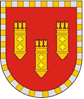 АДМИНИСТРАЦИЯ АЛАТЫРСКОГО МУНИЦИПАЛЬНОГО ОКРУГА  ЧУВАШСКОЙ РЕСПУБЛИКИПОСТАНОВЛЕНИЕ04.12.2023 № 1077г. АлатырьУЛАТӐР МУНИЦИПАЛИТЕТ ОКРУГӖН АДМИНИСТРАЦИЙӖЧӐВАШ РЕСПУБЛИКИНЙЫШĂНУ04.12.2023 № 1077Улатӑр х.